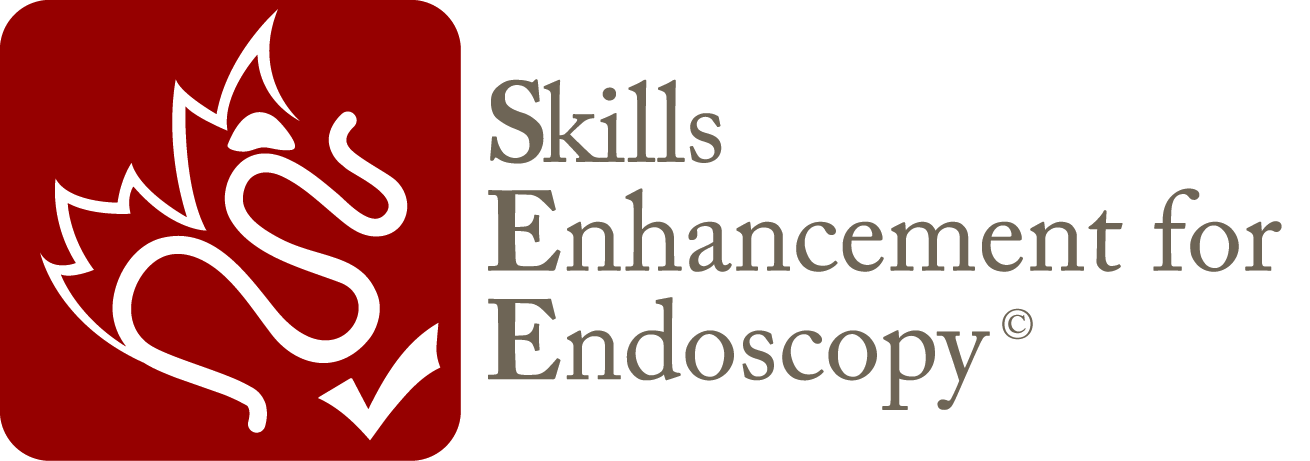 REFLECTIVE TOOLThis activity has helped me determine that my knowledge and/or teaching  performance  are current or consistent with current evidence.    Yes               NoI need to further explore teaching/training skills in the following area(s):  To help address this performance gap, I can pursue the following strategies:To ensure I can reach the above target, I shall anticipate:I shall follow up on my progress on (date):_______________________________In reflection, I have increased my knowledge and performance of teaching colonoscopy, or I have further review to undertake by doing the following:Please record your 11 hours of Section 3 credit on MAINPORT ePortfolioName: Train the Endoscopy Trainer (TET) CourseDate:Teaching Centre: